Polje raznolikosti: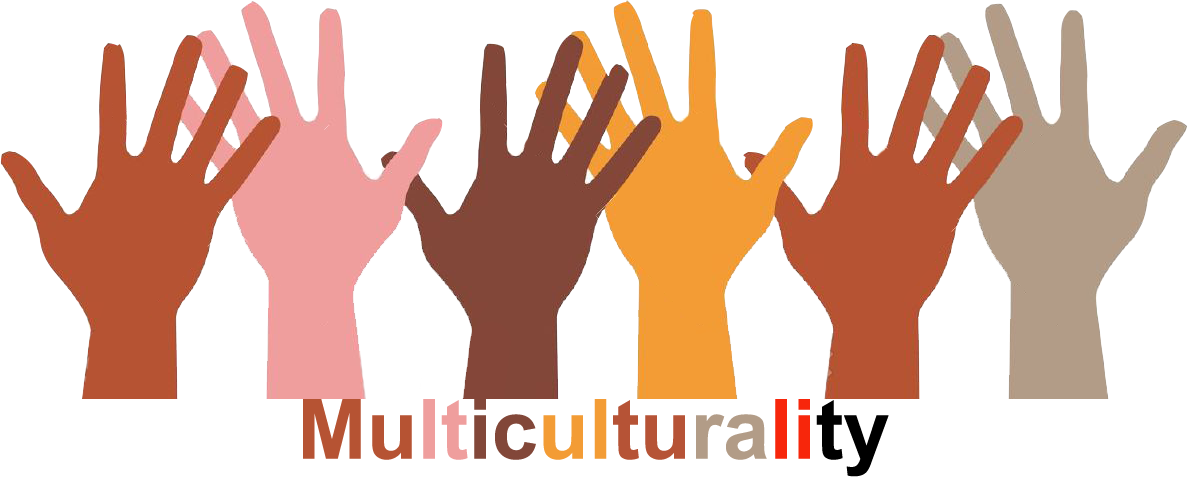 Group size:            for students of the age of 13-19    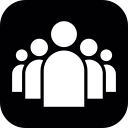 Naslov  ŽIVLJENJE  ŽIVLJENJE  ŽIVLJENJE  ŽIVLJENJEGroup size:            for students of the age of 13-19    VsebinaUčenci se poskušajo poistovetiti z osebo opisano na kartici. S premikanjem naprej/nazaj izražajo čustva in izkušnje te osebe.Sledi diskusija.Učenci se poskušajo poistovetiti z osebo opisano na kartici. S premikanjem naprej/nazaj izražajo čustva in izkušnje te osebe.Sledi diskusija.Učenci se poskušajo poistovetiti z osebo opisano na kartici. S premikanjem naprej/nazaj izražajo čustva in izkušnje te osebe.Sledi diskusija.Učenci se poskušajo poistovetiti z osebo opisano na kartici. S premikanjem naprej/nazaj izražajo čustva in izkušnje te osebe.Sledi diskusija.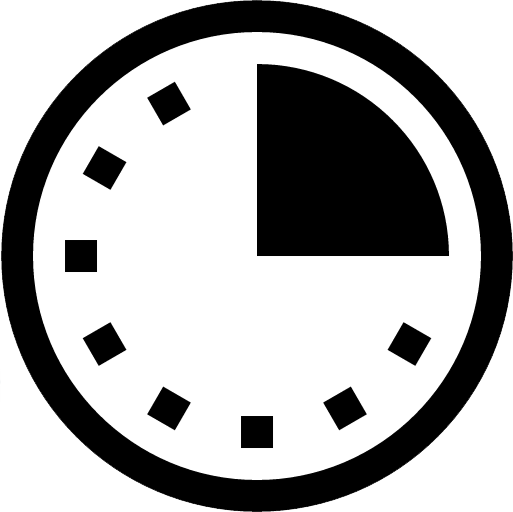 Time:   20 minCiljiSpretnosti/ kompetenceRazvijati empatijo  do ljudi, ki se  razlikujejo od večineČutiti empatijo do ljudi, ki se razlikujejo od večine, Razumeti njihove želje, sanje, strahove in vsakdanjo realnostRazvijati empatijo  do ljudi, ki se  razlikujejo od večineČutiti empatijo do ljudi, ki se razlikujejo od večine, Razumeti njihove želje, sanje, strahove in vsakdanjo realnostRazvijati empatijo  do ljudi, ki se  razlikujejo od večineČutiti empatijo do ljudi, ki se razlikujejo od večine, Razumeti njihove želje, sanje, strahove in vsakdanjo realnostRazvijati empatijo  do ljudi, ki se  razlikujejo od večineČutiti empatijo do ljudi, ki se razlikujejo od večine, Razumeti njihove želje, sanje, strahove in vsakdanjo realnostRazvijati empatijo  do ljudi, ki se  razlikujejo od večineČutiti empatijo do ljudi, ki se razlikujejo od večine, Razumeti njihove želje, sanje, strahove in vsakdanjo realnostGradivoKartice z vlogami (glej Življenje_ priloga 1), prostor primeren za premikanjeKartice z vlogami (glej Življenje_ priloga 1), prostor primeren za premikanjeKartice z vlogami (glej Življenje_ priloga 1), prostor primeren za premikanjeKartice z vlogami (glej Življenje_ priloga 1), prostor primeren za premikanjeKartice z vlogami (glej Življenje_ priloga 1), prostor primeren za premikanjePotek:Učitelj razdeli kartice z vlogami ( glej Življenje_ priloga 1) posameznim učencem in da navodila. Vsak učenec zelo natančno prebere kartico z vlogo in si poskuša predstavljati sebe v tej vlogi. Kako se počuti oseba v novi državi? Kakšne so izkušnje te osebe? O čem ta oseba sanja? Česa se ta oseba boji?Učenci se razvrstijo v ravno vrsto ( glej Življenje_ priloga 1).  Učitelj prebere trditve. Če se oseba z novo vlogo strinja s trditvijo, se premakne korak naprej, če se ne, pa korak nazaj. Kdo se premakne najdlje? Kdo ostane zadaj?  Sledi diskusija z opisom vsake osebe.  Začnemo s tistimi, ki so se premaknili najdlje naprej, nato končamo s tistimi zadaj. Učitelj vparaša o občutkih med aktivnostjo na začetku, sredi aktivnosti in na koncu. Kako so se učenci počutili, ko so videli druge učence stati pred njimi?  Vir: Czech Council for Children and Youth, www.crdm.cz/download/publikace/zacneme_treba_takhle.pdfUčitelj razdeli kartice z vlogami ( glej Življenje_ priloga 1) posameznim učencem in da navodila. Vsak učenec zelo natančno prebere kartico z vlogo in si poskuša predstavljati sebe v tej vlogi. Kako se počuti oseba v novi državi? Kakšne so izkušnje te osebe? O čem ta oseba sanja? Česa se ta oseba boji?Učenci se razvrstijo v ravno vrsto ( glej Življenje_ priloga 1).  Učitelj prebere trditve. Če se oseba z novo vlogo strinja s trditvijo, se premakne korak naprej, če se ne, pa korak nazaj. Kdo se premakne najdlje? Kdo ostane zadaj?  Sledi diskusija z opisom vsake osebe.  Začnemo s tistimi, ki so se premaknili najdlje naprej, nato končamo s tistimi zadaj. Učitelj vparaša o občutkih med aktivnostjo na začetku, sredi aktivnosti in na koncu. Kako so se učenci počutili, ko so videli druge učence stati pred njimi?  Vir: Czech Council for Children and Youth, www.crdm.cz/download/publikace/zacneme_treba_takhle.pdfUčitelj razdeli kartice z vlogami ( glej Življenje_ priloga 1) posameznim učencem in da navodila. Vsak učenec zelo natančno prebere kartico z vlogo in si poskuša predstavljati sebe v tej vlogi. Kako se počuti oseba v novi državi? Kakšne so izkušnje te osebe? O čem ta oseba sanja? Česa se ta oseba boji?Učenci se razvrstijo v ravno vrsto ( glej Življenje_ priloga 1).  Učitelj prebere trditve. Če se oseba z novo vlogo strinja s trditvijo, se premakne korak naprej, če se ne, pa korak nazaj. Kdo se premakne najdlje? Kdo ostane zadaj?  Sledi diskusija z opisom vsake osebe.  Začnemo s tistimi, ki so se premaknili najdlje naprej, nato končamo s tistimi zadaj. Učitelj vparaša o občutkih med aktivnostjo na začetku, sredi aktivnosti in na koncu. Kako so se učenci počutili, ko so videli druge učence stati pred njimi?  Vir: Czech Council for Children and Youth, www.crdm.cz/download/publikace/zacneme_treba_takhle.pdfUčitelj razdeli kartice z vlogami ( glej Življenje_ priloga 1) posameznim učencem in da navodila. Vsak učenec zelo natančno prebere kartico z vlogo in si poskuša predstavljati sebe v tej vlogi. Kako se počuti oseba v novi državi? Kakšne so izkušnje te osebe? O čem ta oseba sanja? Česa se ta oseba boji?Učenci se razvrstijo v ravno vrsto ( glej Življenje_ priloga 1).  Učitelj prebere trditve. Če se oseba z novo vlogo strinja s trditvijo, se premakne korak naprej, če se ne, pa korak nazaj. Kdo se premakne najdlje? Kdo ostane zadaj?  Sledi diskusija z opisom vsake osebe.  Začnemo s tistimi, ki so se premaknili najdlje naprej, nato končamo s tistimi zadaj. Učitelj vparaša o občutkih med aktivnostjo na začetku, sredi aktivnosti in na koncu. Kako so se učenci počutili, ko so videli druge učence stati pred njimi?  Vir: Czech Council for Children and Youth, www.crdm.cz/download/publikace/zacneme_treba_takhle.pdfUčitelj razdeli kartice z vlogami ( glej Življenje_ priloga 1) posameznim učencem in da navodila. Vsak učenec zelo natančno prebere kartico z vlogo in si poskuša predstavljati sebe v tej vlogi. Kako se počuti oseba v novi državi? Kakšne so izkušnje te osebe? O čem ta oseba sanja? Česa se ta oseba boji?Učenci se razvrstijo v ravno vrsto ( glej Življenje_ priloga 1).  Učitelj prebere trditve. Če se oseba z novo vlogo strinja s trditvijo, se premakne korak naprej, če se ne, pa korak nazaj. Kdo se premakne najdlje? Kdo ostane zadaj?  Sledi diskusija z opisom vsake osebe.  Začnemo s tistimi, ki so se premaknili najdlje naprej, nato končamo s tistimi zadaj. Učitelj vparaša o občutkih med aktivnostjo na začetku, sredi aktivnosti in na koncu. Kako so se učenci počutili, ko so videli druge učence stati pred njimi?  Vir: Czech Council for Children and Youth, www.crdm.cz/download/publikace/zacneme_treba_takhle.pdfSpremembeKomentarjiFaktorji uspeha  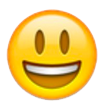 Dobra volja in odločitev za sodelovanje v aktivnosti.Dobra priprava na aktivnost.Pasti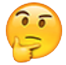 PastiNelagodje pri izvajanju aktivnostiNelagodje pri izvajanju aktivnostiAktivnost je fleksibilna in se jo lahko prilagodi glede na  lokalni kontekst. Prilagodite glede na potrebe.Aktivnost je fleksibilna in se jo lahko prilagodi glede na  lokalni kontekst. Prilagodite glede na potrebe.Aktivnost je fleksibilna in se jo lahko prilagodi glede na  lokalni kontekst. Prilagodite glede na potrebe.Aktivnost je fleksibilna in se jo lahko prilagodi glede na  lokalni kontekst. Prilagodite glede na potrebe.Aktivnost je fleksibilna in se jo lahko prilagodi glede na  lokalni kontekst. Prilagodite glede na potrebe.Aktivnost je fleksibilna in se jo lahko prilagodi glede na  lokalni kontekst. Prilagodite glede na potrebe.